Vous êtes invités à participer à l’équipe de suivi de scolarisation (ESS) de votre enfant qui aura lieu le :……………………………………………………………………………………………………… à ………………………….h.Au cours de cette réunion, sera abordé le parcours scolaire de votre enfant et en particulier la mise en œuvre de son Projet Personnalisé de Scolarisation (PPS).C’est pour cette raison que votre présence est indispensable.Il vous est donc demandé de confirmer votre participation auprès de l’établissement scolaire.Une attestation de présence pourra vous être délivrée à votre demande.Si vous désirez des renseignements complémentaires avant cette rencontre, vous pouvez contacter l’enseignant référent handicap (ERH) chargé du suivi du dossier de votre enfant :ERH :Nom : …………………………………………………………………………………………Mail: …………………………………………………………………………………………..Téléphone: …………………………………………………………………………………Signature, fonction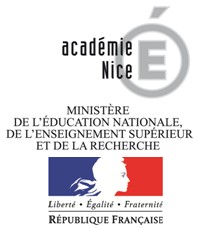 Invitation à l’Équipe de Suivi de Scolarisation de votre enfantNom : ………………………………………………………………..………………..Prénom : …………………………………………………………..………………..Établissement : ………………………………………………..………………..Classe : ……………………………………………….………..……………………